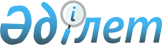 О внесении изменений и дополнений в приказ Министра финансов Республики Казахстан от 12 февраля 2009 года № 63 "Об утверждении Правил заключения Соглашения по применению трансфертного ценообразования"
					
			Утративший силу
			
			
		
					Приказ и.о. Министра финансов Республики Казахстан от 24 декабря 2010 года № 649. Зарегистрирован в Министерстве юстиции Республики Казахстан 25 января 2011 года № 6749. Утратил силу приказом Министра финансов Республики Казахстан от 9 января 2012 года № 6

      Сноска. Утратил силу приказом Министра финансов РК от 09.01.2012 № 6.      ПРИКАЗЫВАЮ:



      1. Внести в приказ Министра финансов Республики Казахстан от 12 февраля 2009 года № 63 "Об утверждении Правил заключения Соглашения по применению трансфертного ценообразования" (зарегистрированный в Реестре государственной регистрации нормативных правовых актов № 5584, опубликованный в газете "Юридическая газета" от 3 апреля 2009 года № 49 (1646)) следующие изменения и дополнения:



      в Правилах заключения Соглашения по применению трансфертного ценообразования (далее - Правила), утвержденных указанным приказом:



      пункт 1 изложить в следующей редакции:

      "1. Настоящие Правила заключения Соглашения по применению трансфертного ценообразования (далее - Правила) разработаны в соответствии с Законом Республики Казахстан от 5 июля 2008 года "О трансфертном ценообразовании" (далее – Закон), которые определяют порядок заключения Соглашения по применению трансфертного ценообразования (далее – Соглашение) между уполномоченными органами - Налоговым комитетом Министерства финансов Республики Казахстан (далее – Налоговый комитет), Комитетом таможенного контроля Министерства финансов Республики Казахстан (далее – Комитет таможенного контроля) и участником сделки.";



      в пункте 3:

      абзац первый пункта 3 изложить в следующей редакции:

      "3. Участник сделки представляет в Налоговый комитет заявление на заключение Соглашения, к которому прилагаются нотариально заверенные копии документов, необходимых для заключения Соглашения, включающие в себя:";



      подпункты 2), 3) исключить;



      в подпункте 6) слова "по реализации и приобретению" заменить словами "на реализацию и приобретение";



      в подпункте 7) после слов "(с дополнениями и изменениями)" дополнить словами "заключенные с Компетентным органом Республики Казахстан";



      в подпункте 10) слова "в ценообразовании" исключить.



      пункт 4 изложить в следующей редакции:

      "4. В случае реализации (приобретения) товаров (работ, услуг) взаимосвязанным компаниям, участник сделки, заключающий Соглашение, представляет также документы, связанные с реализацией (приобретением) этих товаров (работ, услуг) взаимосвязанным компаниям.";



      пункт 5 изложить в следующей редакции:

      "5. Уполномоченные органы рассматривают заявление участника сделки на заключение Соглашения, в течение девяноста рабочих дней со дня получения от участника сделки указанного заявления в следующем порядке:

      Налоговый комитет направляет проект Соглашения с приложением заявления участника сделки на согласование в Комитет таможенного контроля;

      Комитет таможенного контроля представляет в Налоговый комитет в течение пятнадцати рабочих дней предложения к проекту Соглашения;

      В случае принятия положительного решения уполномоченными органами, в течение десяти рабочих дней со дня принятия решения Налоговый комитет в адрес участника сделки направляет подписанное Соглашение, действующее в течение срока, не превышающего трех лет со дня его подписания;

      Подписанное Соглашение участником сделки направляется в уполномоченные органы в течение десяти рабочих дней со дня подписания.

      В случае принятия решения об отказе заключения Соглашения, Налоговым комитетом в течение пяти рабочих дней со дня принятия решения по результатам рассмотрения заявления участника сделки на заключение Соглашения с учетом предложений Комитета таможенного контроля направляется участнику сделки письменный ответ с причинами отказа в заключении Соглашения.";



      пункт 6 изложить в следующей редакции:

      "6. Уполномоченные органы отказывают участнику сделки в заключении Соглашения в следующих случаях:

      1) при непредставлении полного перечня документов, необходимых для заключения Соглашения и предусмотренных настоящими Правилами;

      2) при возможности использования иных источников информации, применяемых для определения рыночной цены с учетом последовательности, установленной статьей 18 Закона, и не предусмотренных в заявлении участника сделки на заключение Соглашения;

      3) при возможности применения иных методов определения рыночной цены с учетом последовательности, установленной статьей 12 Закона, и не предусмотренных в заявлении участника сделки на заключение Соглашения.";



      пункт 7 изложить в следующей редакции:

      "7. Уполномоченные органы запрашивают у государственных органов и уполномоченных органов других государств документы (информацию), имеющие отношение к заключаемому Соглашению.

      Направление запросов приостанавливает срок рассмотрения уполномоченными органами заявления участника сделки на заключение Соглашения до получения запрашиваемых документов (информации), но не более чем на тридцать календарных дней.

      Уполномоченные органы уведомляют участника сделки о приостановлении срока рассмотрения заявления участника сделки на заключение Соглашения до получения запрашиваемых документов (информации).";



      пункт 8 исключить;



      в пункте 9 слова "один месяц" заменить словами "пятнадцать календарных дней со дня принятия решения".



      пункт 11 исключить.



      2. Налоговому комитету Министерства финансов Республики Казахстан (Ергожин Д. Е.) обеспечить государственную регистрацию настоящего приказа в Министерстве юстиции Республики Казахстан и его последующее опубликование в средствах массовой информации.



      3. Настоящий приказ вводится в действие по истечении десяти календарных дней со дня его первого официального опубликования.      И.о. Министра                              Б. Шолпанкулов
					© 2012. РГП на ПХВ «Институт законодательства и правовой информации Республики Казахстан» Министерства юстиции Республики Казахстан
				